WILDLIFE ACTS 1976 TO 2018 – SECTIONS 36APPLICATION FOR LICENCE TO HUNT USING A MECHANICALLY PROPELLED VEHICLE FOR EDUCATIONAL, SCIENTIFIC OR OTHER PURPOSESWILDLIFE ACTS 1976 TO 2018 – SECTIONS 36APPLICATION FOR LICENCE TO HUNT USING A MECHANICALLY PROPELLED VEHICLE FOR EDUCATIONAL, SCIENTIFIC OR OTHER PURPOSESWILDLIFE ACTS 1976 TO 2018 – SECTIONS 36APPLICATION FOR LICENCE TO HUNT USING A MECHANICALLY PROPELLED VEHICLE FOR EDUCATIONAL, SCIENTIFIC OR OTHER PURPOSESWILDLIFE ACTS 1976 TO 2018 – SECTIONS 36APPLICATION FOR LICENCE TO HUNT USING A MECHANICALLY PROPELLED VEHICLE FOR EDUCATIONAL, SCIENTIFIC OR OTHER PURPOSESWILDLIFE ACTS 1976 TO 2018 – SECTIONS 36APPLICATION FOR LICENCE TO HUNT USING A MECHANICALLY PROPELLED VEHICLE FOR EDUCATIONAL, SCIENTIFIC OR OTHER PURPOSESWILDLIFE ACTS 1976 TO 2018 – SECTIONS 36APPLICATION FOR LICENCE TO HUNT USING A MECHANICALLY PROPELLED VEHICLE FOR EDUCATIONAL, SCIENTIFIC OR OTHER PURPOSESWILDLIFE ACTS 1976 TO 2018 – SECTIONS 36APPLICATION FOR LICENCE TO HUNT USING A MECHANICALLY PROPELLED VEHICLE FOR EDUCATIONAL, SCIENTIFIC OR OTHER PURPOSESWILDLIFE ACTS 1976 TO 2018 – SECTIONS 36APPLICATION FOR LICENCE TO HUNT USING A MECHANICALLY PROPELLED VEHICLE FOR EDUCATIONAL, SCIENTIFIC OR OTHER PURPOSESWILDLIFE ACTS 1976 TO 2018 – SECTIONS 36APPLICATION FOR LICENCE TO HUNT USING A MECHANICALLY PROPELLED VEHICLE FOR EDUCATIONAL, SCIENTIFIC OR OTHER PURPOSES[PLEASE USE BLOCK LETTERS][PLEASE USE BLOCK LETTERS][PLEASE USE BLOCK LETTERS]1.  Name of applicant:1.  Name of applicant:1.  Name of applicant:Address:Address:Address:    Town    Town    Town    County    County    CountyEircode:Eircode:Eircode:Eircode:    Telephone No.:   Email address:   Email address:   Email address:2.  Species Name: (Common & Scientific)2.  Species Name: (Common & Scientific)2.  Species Name: (Common & Scientific)3.   Area(s) in which applicant will operate:       (detailing townland and county).4. State the reason(s) that you are seeking a licence 3.   Area(s) in which applicant will operate:       (detailing townland and county).4. State the reason(s) that you are seeking a licence 3.   Area(s) in which applicant will operate:       (detailing townland and county).4. State the reason(s) that you are seeking a licence 3.   Area(s) in which applicant will operate:       (detailing townland and county).4. State the reason(s) that you are seeking a licence 3.   Area(s) in which applicant will operate:       (detailing townland and county).4. State the reason(s) that you are seeking a licence 3.   Area(s) in which applicant will operate:       (detailing townland and county).4. State the reason(s) that you are seeking a licence 3.   Area(s) in which applicant will operate:       (detailing townland and county).4. State the reason(s) that you are seeking a licence 3.   Area(s) in which applicant will operate:       (detailing townland and county).4. State the reason(s) that you are seeking a licence 3.   Area(s) in which applicant will operate:       (detailing townland and county).4. State the reason(s) that you are seeking a licence 3.   Area(s) in which applicant will operate:       (detailing townland and county).4. State the reason(s) that you are seeking a licence 3.   Area(s) in which applicant will operate:       (detailing townland and county).4. State the reason(s) that you are seeking a licence 3.   Area(s) in which applicant will operate:       (detailing townland and county).4. State the reason(s) that you are seeking a licence  5. Do you intend to use a lamp? 5. Do you intend to use a lamp? 5. Do you intend to use a lamp? 5. Do you intend to use a lamp? 5. Do you intend to use a lamp? 5. Do you intend to use a lamp?6.  Period for which licence is required:6.  Period for which licence is required:6.  Period for which licence is required:7.  Number of previous licence (if any) and date of expiry:7.  Number of previous licence (if any) and date of expiry:7.  Number of previous licence (if any) and date of expiry:7.  Number of previous licence (if any) and date of expiry:7.  Number of previous licence (if any) and date of expiry:7.  Number of previous licence (if any) and date of expiry:    I declare that the above particulars are, to the best of my knowledge and belief, true and correct.    I declare that the above particulars are, to the best of my knowledge and belief, true and correct.    I declare that the above particulars are, to the best of my knowledge and belief, true and correct.    I declare that the above particulars are, to the best of my knowledge and belief, true and correct.    I declare that the above particulars are, to the best of my knowledge and belief, true and correct.    I declare that the above particulars are, to the best of my knowledge and belief, true and correct.    I declare that the above particulars are, to the best of my knowledge and belief, true and correct.    I declare that the above particulars are, to the best of my knowledge and belief, true and correct.    I declare that the above particulars are, to the best of my knowledge and belief, true and correct.Signature: ………………………………………………………………Signature: ………………………………………………………………Signature: ………………………………………………………………Signature: ………………………………………………………………Signature: ………………………………………………………………Signature: ………………………………………………………………Date: ……………………………………..Date: ……………………………………..Date: ……………………………………..Please return completedapplication form to:Wildlife Licensing Unit (R. 2.03)National Parks & Wildlife Service90 King Street NorthSmithfieldDublin 7D07 N7CVEmail: wildlifelicence@housing.gov.iePlease return completedapplication form to:Wildlife Licensing Unit (R. 2.03)National Parks & Wildlife Service90 King Street NorthSmithfieldDublin 7D07 N7CVEmail: wildlifelicence@housing.gov.iePlease return completedapplication form to:Wildlife Licensing Unit (R. 2.03)National Parks & Wildlife Service90 King Street NorthSmithfieldDublin 7D07 N7CVEmail: wildlifelicence@housing.gov.iePlease return completedapplication form to:Wildlife Licensing Unit (R. 2.03)National Parks & Wildlife Service90 King Street NorthSmithfieldDublin 7D07 N7CVEmail: wildlifelicence@housing.gov.iePlease return completedapplication form to:Wildlife Licensing Unit (R. 2.03)National Parks & Wildlife Service90 King Street NorthSmithfieldDublin 7D07 N7CVEmail: wildlifelicence@housing.gov.ie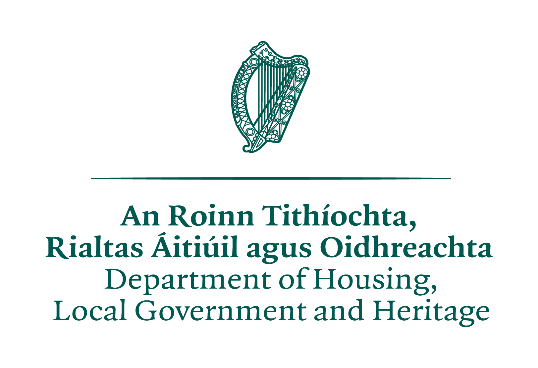 License application under the Wildlife Act 1976 to 2018PRIVACY STATEMENTPlease note that under Data Protection legislation Department staff may only discuss licence applications with the applicant, and not with any third party. See Privacy Statement at www.npws.ie/licences